Jocelyn OBJECTIVESeeking a new career with a well established company where my skills are implemented and enhanced. SUMMARY OF QUALIFICATION                                                                                                                Positive nature with exceptional telephone etiquette.Reception work and customer serviceEnthusiastic to achieve the targets by continuous improvement of front desk area.Computer: Word and ExcelPunctualHardworkingTrustworthyReady to be a traineeWORK EXPERIENCEYadoos House Restaurant and Café, (Arabic Restaurant) Muroor Street, Abu Dhabi, UAEFood Attendant - June 08, 2014 to present’Cash register and POSAnswer phones, greet and help customers inquiriesServe food and/or beverages to customers; prepare and serve specialty dishes at tables as required.Handled customers at counters or buffet tablesOne Serenata Hotel, Dulong Bayan Bacoor, Cavite, PhReceptionist -  September  2011 – April 2014Welcomes and registers hotel guests, explaining the accommodations and establishing credit or method of payment. Checks guest out of the hotel, preparing and explaining the bill. Responds to a wide variety of guest requests by accurately assessing the guest needs and requests and then adding personal recommendations and touches to achieve maximum customer satisfaction.Maintain the general filing system and file all correspondence telephone calls.Receive, direct and relay telephone messages and fax messages to public inquiries.Inform guests of the hotel services and facilities, policies and procedures.RELATED CAPABILITIESStrong communication and customer service skillsDemonstrated ability to work in dynamic and fast paced environmentAble to follow guidelines accuratelyTrack record of working efficiently while unsupervisedSEMINARS AND TRAININGS ATTENDEDICDL Core       Abu Dhabi, UAE (JUNE 2015)Explore Tourism Program		      Subic Bay, Olongapo City, Philippines (September, 10-12, 2011)	              New Generation in Hospitality Service: The Growth in Technology                                    ISHRM, Habay, Bacoor Cavite, Philippines (January 27, 2010)                            Sales, Marketing and Human Resources Management (Stay and Learn Program)                                   Manila Hotel Pavillion, Manila Philippines (December, 16, 2009)                             Personality Development Culminating Activity (Beyond Skin Deep)                                    Island Cove, Hotel and Leisure Park, Bacoor, Philippines (September 29, 2009)                            Effective Customer Relations in Hotel Frontline Departments                                    Sofitel Philippines Plaza Manila (July, 24, 2009)                             Supervisory Training Workshop                                    One Serenata Hotel, Dulong Bayan, Bacoor Cavite (April, 15,16,19 and May 1, 2013)EDUCATIONAL ATTAINMENTTertiary         		Hotel and Restaurant ManagementInternational School for Hotel and Restaurant Management(ISHRM)			Dulong Bayan, Bacoor, Cavite, Philippines			2009 -2011With Full Qualification in:Food and Beverage NCIIBartending NCIIBread and Pastry Production NCIICommercial Cooking NCIIFront Office Services NCIIHousekeeping NCIISecondary		Cavite National High School			Caridad, Cavite City, Ph			2005 - 2009			Primary		Porta Vaga Elementary School			Samonte Park, Cavite City, Ph			1999 - 2005ON THE JOB TRAINING 	Kalipayan  Resort, Hotel and Restaurant             				Km.29 Aguinaldo Hi-way ,Salitran II             				Dasmariñas, Cavite Philippines              PERSONAL DETAILSDate of Birth:		January 2, 1993		Nationality:		Filipino Religion:		CatholicHeight:			5’2Weight:			95 lbs.Marital Status:		Single			Languages:		English, Filipino  Click to send CV No & get contact details of candidate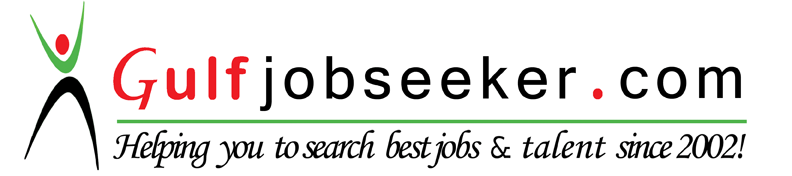 